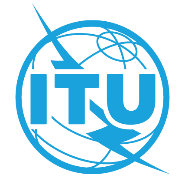 AVANT-PROPOSL'Union internationale des télécommunications (UIT) est une institution spécialisée des Nations Unies dans le domaine des télécommunications et des technologies de l'information et de la communication (ICT). Le Secteur de la normalisation des télécommunications (UIT-T) est un organe permanent de l'UIT. Il est chargé de l'étude des questions techniques, d'exploitation et de tarification, et émet à ce sujet des Recommandations en vue de la normalisation des télécommunications à l'échelle mondiale.L'Assemblée mondiale de normalisation des télécommunications (AMNT), qui se réunit tous les quatre ans, détermine les thèmes d'étude à traiter par les Commissions d'études de l'UIT-T, lesquelles élaborent en retour des Recommandations sur ces thèmes.L'approbation des Recommandations par les Membres de l'UIT-T s'effectue selon la procédure définie dans la Résolution 1 de l'AMNT.Dans certains secteurs des technologies de l'information qui correspondent à la sphère de compétence de l'UIT-T, les normes nécessaires se préparent en collaboration avec l'ISO et la CEI.  UIT  2022Tous droits réservés. Aucune partie de cette publication ne peut être reproduite, par quelque procédé que ce soit, sans l'accord écrit préalable de l'UIT.RÉSOLUTION 61 (Rév. Genève, 2022)Lutter contre le détournement et l'utilisation abusive des ressources internationales de numérotage des télécommunications(Johannesburg, 2008; Dubaï, 2012; Genève, 2022)L'Assemblée mondiale de normalisation des télécommunications (Genève, 2022),rappelanta)	la Résolution 190 (Busan, 2014) de la Conférence de plénipotentiaires, sur la lutte contre le détournement et l'utilisation abusive des ressources internationales de numérotage des télécommunications, dans laquelle il était instamment demandé au Secteur de la normalisation des télécommunications de l'UIT (UIT-T) de continuer de réfléchir aux méthodes et aux moyens permettant d'améliorer la compréhension, l'identification et la résolution des cas de détournement et d'utilisation abusive des numéros de téléphone conformes à la Recommandation E.164 de l'UIT-T;b)	la Résolution 29 (Rév. Genève, 2022) de la présente Assemblée, relative aux procédures d'appel alternatives utilisées sur les réseaux de télécommunication internationaux, par laquelle (selon la Résolution 1099 du Conseil de l'UIT) l'UIT-T a été instamment prié d'élaborer, dès que possible, les Recommandations appropriées relatives aux procédures d'appel alternatives;c)	la Recommandation UIT-T E.156, qui énonce les lignes directrices sur la suite à donner par l'UIT-T lorsqu'une utilisation abusive des ressources de numérotage UIT-T E.164 lui est signalée, le Supplément 1 de la Recommandation UIT-T E.156, qui fournit un guide de bonnes pratiques de lutte contre l'utilisation abusive des ressources de numérotage UIT-T E.164, et le Supplément 2 de la Recommandation UIT T E.156, qui prévoit une série de mesures possibles pour lutter contre l'utilisation abusive;d)	que l'Union a notamment pour objet de favoriser la collaboration entre ses membres en vue d'assurer le développement harmonieux des télécommunications et de permettre la fourniture des services à des prix aussi bas que possible,notantle nombre de cas de détournement ou d'utilisation abusive de numéros UIT-T E.164 qui ont été signalés à ce jour au Directeur du Bureau de la normalisation des télécommunications (TSB),reconnaissanta)	que le détournement frauduleux et l'utilisation abusive de numéros de téléphone nationaux et d'indicatifs de pays sont préjudiciables et ont des conséquences sur les recettes, la qualité de service et la confiance des consommateurs;b)	que le blocage d'appels destinés à un pays du fait du blocage de l'indicatif de ce pays dans le but d'empêcher les fraudes est préjudiciable;c)	que les activités inappropriées qui occasionnent des pertes de recettes constituent un problème important qu'il faut continuer d'étudier;d)	les dispositions pertinentes du préambule de la Constitution de l'UIT, qui reconnaît le droit souverain de chaque État de réglementer ses télécommunications;e)	qu'il incombe aux États Membres concernés de résoudre, avec l'assistance, sur demande, du Directeur du TSB, les différends relatifs à l'utilisation abusive et au détournement des ressources internationales de numérotage pour les zones géographiques administrées par les États Membres,décide d'inviter les États Membres1	à veiller à ce que les ressources de numérotage UIT-T E.164 ne soient utilisées que par ceux auxquels elles ont été attribuées et aux seules fins pour lesquelles elles ont été attribuées et à ce que les ressources non attribuées ne soient pas utilisées;2	à s'efforcer de veiller à ce que les exploitations autorisées par les États Membres communiquent les informations de routage à des organismes dûment autorisés en cas de fraude ou d'utilisation abusive/de détournement des ressources de numérotage, conformément à la législation nationale;3	à encourager les administrations, les exploitations et les régulateurs nationaux à collaborer et à échanger des informations sur les activités frauduleuses liées au détournement et à l'utilisation abusive des ressources internationales de numérotage et à collaborer pour lutter contre ces activités;4	à encourager tous les opérateurs de télécommunication internationaux à renforcer l'efficacité du rôle de l'UIT et à appliquer ses Recommandations, en particulier celles de la Commission d'études 2 de l'UIT-T, en vue de promouvoir une nouvelle base plus efficace pour lutter contre les activités frauduleuses résultant du détournement et de l'utilisation abusive de numéros et y remédier et, ainsi, de limiter ces activités frauduleuses et leurs effets négatifs ainsi que le blocage des appels internationaux;5	à encourager les administrations et les opérateurs de télécommunication internationaux à appliquer les Recommandations UIT-T, afin de limiter les conséquences négatives du détournement frauduleux et de l'utilisation abusive de numéros, y compris du blocage d'appels vers certains pays,décide en outre1	que les administrations et les exploitations autorisées par les États Membres doivent prendre, autant que faire se peut, toutes les mesures raisonnables afin de fournir les informations nécessaires pour résoudre les problèmes liés au détournement et à l'utilisation abusive de numéros;2	que les administrations et les exploitations autorisées par les États Membres devront prendre note et tenir compte, dans toute la mesure possible, des "Lignes directrices proposées aux régulateurs, aux administrations et aux exploitations autorisées par les États Membres pour lutter contre le détournement de numéros", conformément à la Pièce jointe à la présente Résolution;3	que les États Membres et les régulateurs nationaux devront prendre note des cas d'activités relatives au détournement et à l'utilisation abusive des ressources internationales de numérotage UIT-T E.164, qui leur sont notifiés au moyen des ressources pertinentes de l'UIT-T (par exemple le Bulletin d'exploitation de l'UIT-T) ou directement;4	de demander à la Commission d'études 2 de continuer d'étudier tous les aspects et tous les types de détournement et d'utilisation abusive des ressources de numérotage relevant de son mandat, en particulier des indicatifs de pays internationaux, en vue de modifier la Recommandation UIT-T E.156 et ses Suppléments et lignes directrices, afin d'identifier des moyens permettant d'appuyer la lutte contre ces activités;5	de demander à la Commission d'études 3 de l'UIT-T, en collaboration avec la Commission d'études 2, de définir les activités inappropriées, y compris celles qui occasionnent des pertes de recettes, liées au détournement et à l'utilisation abusive des ressources internationales de numérotage visées dans les Recommandations UIT-T pertinentes et de continuer d'étudier ces questions;6	de demander à la Commission d'études 3 de continuer d'étudier les incidences économiques résultant du détournement et de l'utilisation abusive des ressources de numérotage, y compris du blocage d'appels.Pièce jointe
(à la Résolution 61 (Rév. Genève, 2022))Lignes directrices proposées aux régulateurs, aux administrations
et aux exploitations autorisées par les États Membres pour lutter
contre le détournement de numérosDans l'intérêt du développement mondial des télécommunications internationales, il est souhaitable que les régulateurs, les administrations et les exploitations autorisées par les États Membres collaborent et adoptent une approche raisonnable dans un esprit de coopération afin d'éviter le blocage d'indicatifs de pays, le blocage sélectif de certains numéros internationaux constituant une option préférable qui est autorisée au cas par cas par les régulateurs nationaux.Dans les activités de coopération et dans les mesures qui s'ensuivent, il faut tenir compte des contraintes des législations et des cadres réglementaires nationaux. Il est recommandé d'appliquer les lignes directrices suivantes dans un pays X (le pays où se trouve l'appelant), dans un pays Y (le pays par lequel l'appel est acheminé) et dans un pays Z (le pays auquel l'appel était destiné à l'origine) en ce qui concerne le détournement de numéros.SCÉNARIO 1 – Plaintes émanant du pays de destinationSCÉNARIO 2 – Plaintes reçues par le pays d'origine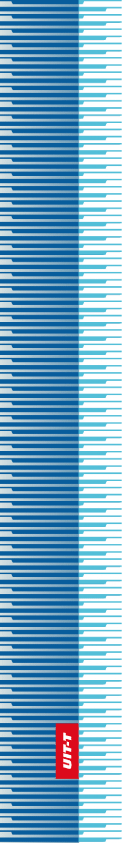 Union internationale des télécommunicationsUnion internationale des télécommunicationsUnion internationale des télécommunicationsUIT-TSECTEUR  DE  LA  NORMALISATION
DES  TÉLÉCOMMUNICATIONS
DE  L'UITSECTEUR  DE  LA  NORMALISATION
DES  TÉLÉCOMMUNICATIONS
DE  L'UITASSEMBLÉE MONDIALE DE NORMALISATION DES TÉLÉCOMMUNICATIONS
Genève, 1-9 mars 2022ASSEMBLÉE MONDIALE DE NORMALISATION DES TÉLÉCOMMUNICATIONS
Genève, 1-9 mars 2022ASSEMBLÉE MONDIALE DE NORMALISATION DES TÉLÉCOMMUNICATIONS
Genève, 1-9 mars 2022ASSEMBLÉE MONDIALE DE NORMALISATION DES TÉLÉCOMMUNICATIONS
Genève, 1-9 mars 2022Résolution 61 – Lutter contre le détournement et l'utilisation abusive des ressources internationales de numérotage des télécommunicationsRésolution 61 – Lutter contre le détournement et l'utilisation abusive des ressources internationales de numérotage des télécommunicationsRésolution 61 – Lutter contre le détournement et l'utilisation abusive des ressources internationales de numérotage des télécommunicationsRésolution 61 – Lutter contre le détournement et l'utilisation abusive des ressources internationales de numérotage des télécommunicationsPays X
(pays d'origine de l'appel)Pays Y
(pays par lequel l'appel
est acheminé)Pays Z
(pays auquel l'appel était
destiné à l'origine)Dès réception d'une plainte, le régulateur national cherche à obtenir les informations suivantes: le nom de l'exploitant depuis lequel l'appel a été émis, l'heure de l'appel et le numéro appelé, et transmet ces informations au régulateur national du pays X.Dès réception d'une plainte, les premières informations requises sont le nom de l'exploitant depuis lequel l'appel a été émis, l'heure de l'appel et le numéro appelé.Une fois que les détails de l'appel sont connus, le régulateur national demande à l'exploitant depuis lequel l'appel a été émis les informations permettant de déterminer l'exploitant suivant par l'intermédiaire duquel l'appel a été routé.Une fois qu'il a obtenu les informations voulues, le régulateur national informe son homologue du pays suivant des détails de l'appel (y compris le relevé détaillé de l'appel) et lui demande d'obtenir de plus amples informations.Le régulateur national demande les informations voulues aux autres exploitants. Cette procédure se poursuit jusqu'à ce que l'on détermine où l'appel a été détourné. Coopération appropriée des régulateurs nationaux pour régler ces problèmes.Les entités concernées doivent coopérer pour tenter d'engager une procédure pénale contre les fraudeurs.Les régulateurs nationaux concernés sont encouragés à coopérer pour résoudre ces problèmes.Pays X
(pays d'origine de l'appel)Pays Y
(pays par lequel l'appel
est acheminé)Pays Z
(pays auquel l'appel était
destiné à l'origine)Dès réception d'une plainte, le régulateur national demande le nom de l'exploitant depuis lequel l'appel a été émis, l'heure de l'appel et le numéro appelé.Il demande également le nom de l'exploitant auquel l'appel est destiné, l'heure de l'appel et le numéro appelé, et transmet ces informations au régulateur national du pays Z.Une fois que les détails de l'appel sont connus, le régulateur national demande à l'exploitant depuis lequel l'appel a été émis les informations permettant de déterminer l'exploitant suivant par l'intermédiaire duquel l'appel a été acheminé.Le régulateur national peut également informer son homologue du pays suivant des détails de l'appel (y compris le relevé détaillé de l'appel) et, au besoin, lui demander d'obtenir de plus amples informations.Le régulateur national peut demander les informations voulues aux autres exploitants. Cette procédure peut se poursuivre jusqu'à ce que tous les pays par lesquels l'appel est acheminé soient informés.Coopération appropriée des régulateurs nationaux pour régler ces problèmes.Informer les régulateurs nationaux concernés des mesures prises.Les entités concernées doivent coopérer.Les régulateurs nationaux concernés sont encouragés à coopérer pour résoudre ces problèmes.